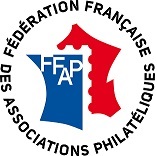 FICHE DE RENOUVELLEMENT D'UN CONSEIL D'ADMINISTRATION D'UNE ASSOCIATION PHILATÉLIQUE FÉDÉRÉERaison sociale de l'association : ________________________________________________________________________Numéro FFAP :   ___________________________Adresse de l'association : _____________________________________________________________________________Renouvellement du CA validé lors de l'assemblée générale ordinaire en date du :  ___________________________									Date et signature du Président de l'Association